ПОСТАНОВЛЕНИЕ                                                                                                                   JÖПс.Жана-Аулот «11» июня  2020 г. 				                    	        № 23Об утверждении Порядка принятия решений о признании безнадежной к взысканию задолженности по платежам в бюджет МО «Казахского  сельского поселения»	В соответствии со статьей 47.2 Бюджетного кодекса Российской Федерации, постановлением Правительства Российской Федерации от 06 мая 2016 года N 393 "Об общих требованиях к порядку принятия решений о признании безнадежной к взысканию задолженности по платежам в бюджеты бюджетной системы Российской Федерации" ПОСТАНОВЛЯЮ:Утвердить Порядок принятия решений о признании безнадежной к взысканию задолженности по платежам в бюджет МО «Казахского сельского поселения».Утвердить Положение о комиссии по рассмотрению вопросов о признании безнадежной к взысканию задолженности по платежам в бюджет МО  «Казахского сельского поселения».     Постановление разместить на официальном сайте Администрации МО « Казахского сельского поселения».   Глава Казахского сельского поселения                             Т.О.Муктасыров                                                                                                                              УТВЕРЖДЕНпостановлением администрации сельского поселения                                                                                    от 11.06.2020 № 23Порядокпринятия решений о признании безнадежной к взысканию задолженности по платежам в бюджет МО Казахского сельского поселения1. Настоящий Порядок определяет основания и процедуру признания безнадежной к взысканию задолженности по платежам в бюджет МО Казахского сельского поселения (далее - бюджет).2. Для целей настоящего Порядка под задолженностью понимается недоимка по неналоговым доходам, подлежащим зачислению в бюджет, а также пени и штрафы за просрочку указанных платежей (далее - задолженность).3. Задолженность признается безнадежной к взысканию в соответствии с настоящим Порядком в случаях:3.1 смерти физического лица - плательщика платежей в бюджет или объявления его умершим в порядке, установленном гражданским процессуальным законодательством Российской Федерации;   3.2  признания банкротом индивидуального предпринимателя - плательщика платежей в бюджет в соответствии с Федеральным законом от 26 октября 2002 года N 127-ФЗ "О несостоятельности (банкротстве)" - в части задолженности по платежам в бюджет, не погашенной по причине недостаточности имущества должника;  3.3  признания банкротом гражданина, не являющегося индивидуальным предпринимателем, в соответствии с Федеральным законом от 26 октября 2002 года N 127-ФЗ "О несостоятельности (банкротстве)" - в части задолженности по платежам в бюджет, не погашенной после завершения расчетов с кредиторами в соответствии с указанным Федеральным законом;  3.4  ликвидации организации - плательщика платежей в бюджет в части задолженности по платежам в бюджет, не погашенной по причине недостаточности имущества организации и (или) невозможности ее погашения учредителями (участниками) указанной организации в пределах и порядке, которые установлены законодательством Российской Федерации;  3.5 применения актов об амнистии или о помиловании в отношении осужденных к наказанию в виде штрафа или принятия судом решения, в соответствии с которым администратор доходов бюджета утрачивает возможность взыскания задолженности по платежам в бюджет;)  3.6  вынесения судебным приставом-исполнителем постановления об окончании исполнительного производства и о возвращении взыскателю исполнительного документа по основанию, предусмотренному пунктом 3 или 4 части 1 статьи 46 Федерального закона от 2 октября 2007 года N 229-ФЗ "Об исполнительном производстве", если с даты образования задолженности по платежам в бюджет прошло более пяти лет, в следующих случаях:размер задолженности не превышает размера требований к должнику, установленного законодательством Российской Федерации о несостоятельности (банкротстве) для возбуждения производства по делу о банкротстве;судом возвращено заявление о признании плательщика платежей в бюджет банкротом или прекращено производство по делу о банкротстве в связи с отсутствием средств, достаточных для возмещения судебных расходов на проведение процедур, применяемых в деле о банкротстве; 3.7  исключения юридического лица по решению регистрирующего органа из единого государственного реестра юридических лиц и наличия ранее вынесенного судебным приставом-исполнителем постановления об окончании исполнительного производства в связи с возвращением взыскателю исполнительного документа по основанию, предусмотренному пунктом 3 или 4 части 1 статьи 46 Федерального закона от 2 октября 2007 года N 229-ФЗ "Об исполнительном производстве", - в части задолженности по платежам в бюджет, не погашенной по причине недостаточности имущества организации и невозможности ее погашения учредителями (участниками) указанной организации в случаях, предусмотренных законодательством Российской Федерации. В случае признания решения регистрирующего органа об исключении юридического лица из единого государственного реестра юридических лиц в соответствии с Федеральным законом от 8 августа 2001 года N 129-ФЗ "О государственной регистрации юридических лиц и индивидуальных предпринимателей" недействительным задолженность по платежам в бюджет, ранее признанная безнадежной к взысканию в соответствии с настоящим подпунктом, подлежит восстановлению в бюджетном (бухгалтерском) учете.4. Подтверждающими документами для признания безнадежной к взысканию задолженности являются:4.1. По основанию, указанному в пункте 3.1 настоящего Порядка:выписка из отчетности администратора доходов местного бюджета об учитываемых сумма задолженности по уплате платежей в местный бюджет;справка администратора доходов местного бюджета о принятых мерах по обеспечению взыскания задолженности по платежам в местный бюджет;копия свидетельства о смерти физического лица (справка о смерти, выданная органом записи актов гражданского состояния) или судебное решение об объявлении физического лица умершим, заверенная надлежащим образом;4.2. По основанию, указанному в пункте 3.2 настоящего Порядка:выписка из отчетности администратора доходов местного бюджета об учитываемых сумма задолженности по уплате платежей в местный бюджет;справка администратора доходов местного бюджета о принятых мерах по обеспечению взыскания задолженности по платежам в местный бюджет;копия решения арбитражного суда о признании индивидуального предпринимателя банкротом, заверенная гербовой печатью соответствующего суда;выписка из Единого государственного реестра индивидуальных предпринимателей, содержащая сведения о прекращении физическим лицом деятельности в качестве индивидуального предпринимателя.4.3. По основанию, указанному в пункте 3.3 настоящего Порядка:выписка из отчетности администратора доходов местного бюджета об учитываемых сумма задолженности по уплате платежей в местный бюджет;справка администратора доходов местного бюджета о принятых мерах по обеспечению взыскания задолженности по платежам в местный бюджет;копия решения суда, заверенная гербовой печатью соответствующего суда, или решение учредителей (участников) либо органа юридического лица, уполномоченного на то учредительными документами, о ликвидации юридического лица по основаниям, указанным в пункте 2 статьи 61 Гражданского кодекса Российской Федерации;выписка из Единого государственного реестра юридических лиц, содержащая сведения о государственной регистрации юридического лица в связи с его ликвидацией.4.4. По основанию, указанному в пункте 3.4 настоящего Порядка:выписка из отчетности администратора доходов местного бюджета об учитываемых сумма задолженности по уплате платежей в местный бюджет;справка администратора доходов местного бюджета о принятых мерах по обеспечению взыскания задолженности по платежам в местный бюджет;копия решения суда об отказе во взыскании задолженности, заверенная надлежащим образом.4.5. По основанию, указанному в пункте 3.5 настоящего Порядка:выписка из отчетности администратора доходов местного бюджета об учитываемых сумма задолженности по уплате платежей в местный бюджет;справка администратора доходов местного бюджета о принятых мерах по обеспечению взыскания задолженности по платежам в местный бюджет;копия постановления судебного пристава - исполнителя об окончании исполнительного производства при возврате взыскателю исполнительного документа по основаниям, предусмотренным пунктами 3 и 4 части 1 статьи 46 ФЗ "Об исполнительном производстве"4.6. в случае указанном в подпункте 3.6 пункта 3 настоящего постановления - выписка из Единого государственного реестра юридических лиц, содержащая сведения об исключении юридического лица из этого реестра по решению федерального органа исполнительной власти, осуществляющего государственную регистрацию юридических лиц.5. Решение о признании безнадежной к взысканию задолженности по платежам в бюджет, принимается отдельно по каждому юридическому лицу, индивидуальному предпринимателю или физическому лицу по коду вида неналоговых доходов бюджета постоянно действующей комиссией.6. Списание (восстановление) в бюджетном (бухгалтерском) учете задолженности по платежам в бюджет осуществляется администратором доходов бюджета на основании решения о признании безнадежной к взысканию задолженности по платежам в бюджет.Порядок отражения операций по списанию (восстановлению) в бюджетном (бухгалтерском) учете задолженности по платежам в бюджет устанавливается Министерством финансов Российской Федерации.7. Положения настоящей статьи не распространяются на платежи, установленные законодательством о налогах и сборах, законодательством Российской Федерации об обязательном социальном страховании от несчастных случаев на производстве и профессиональных заболеваний, правом Евразийского экономического союза и законодательством Российской Федерации о таможенном регулировании, на денежные обязательства перед публично-правовым образованием.8. Решение комиссии о признании безнадежной к взысканию задолженности по платежам в бюджет Казахского сельского поселения и  является основанием для списания задолженности.Приложение 1к Порядку принятия решений о признании безнадежнойк взысканию задолженности по платежам в бюджетМО Казахского сельского поселенияУтверждено                                    _____________________________________                                    (руководитель администратора доходов)РЕШЕНИЕ N  __от «___» _________ 20__ г.о признании безнадежной к взысканию задолженностипо платежам в бюджет МО Казахского сельского поселения______________________________________________________.(наименование налогоплательщика)     В соответствии с Порядком принятия решений  о признании  безнадежной к взысканию задолженности по платежам в бюджет  МО Казахского сельского поселения, утвержденнымПостановлением администрации  МО Казахского сельского поселения  N ___ от ____________, комиссия по принятию решений о признании безнадежной  к взысканию задолженности по платежам  в  бюджет  МО Казахского сельского поселения, решила:     - Признать безнадежной  к взысканию  задолженность   по  платежам  в бюджет ________________________________________________________________________________________________________________________________________________________________      (полное наименование организации, ФИО физического лица, ИНН налогоплательщика, основной государственный регистрационный номер, код причины постановки на учет налогоплательщика организации (ИНН физического лица)в сумме __________ рублей, в том числе:     Подписи членов комиссии:УТВЕРЖДЕНОпостановлением администрации сельского поселения                                                                                    от __.05.2020 № __Положение
о комиссии по рассмотрению вопросов о признании безнадежной к взысканию задолженности по платежам в бюджет МО Казахского сельского поселения 1. Общие положения1.1. Настоящее Положение устанавливает порядок деятельности комиссии по рассмотрению вопросов признания безнадежной к взысканию задолженности по платежам в бюджет МО Казахского сельского поселения (далее - комиссия).1.2. Комиссия в своей деятельности руководствуется Конституцией Российской Федерации, федеральными законами и иными нормативными правовыми актами Российской Федерации, а также настоящим Положением и Порядком признания безнадежной к взысканию задолженности по платежам в бюджет МО Казахского сельского поселения.2. Основные задачи комиссииОсновными задачами комиссии являются:2.1. Рассмотрение, проверка и анализ документов, представленных в соответствии с Порядком признания безнадежной к взысканию задолженности по платежам в бюджет;2.2. Оценка обоснованности признания безнадежной к взысканию задолженности;2.3. Принятие одного из следующих решений по результатам рассмотрения вопроса о признании задолженности безнадежной к взысканию:а) признать задолженность по платежам в бюджет безнадежной к взысканию;б) отказать в признании задолженности по платежам в местный бюджет безнадежной к взысканию. Данное решение не препятствует повторному рассмотрению вопроса о возможности признания задолженности по платежам в бюджет безнадежной к взысканию.3. Права комиссииКомиссия имеет право:3.1. Запрашивать информацию по вопросам, относящимся к компетенции комиссии;3.2. Заслушивать представителей плательщиков по вопросам, относящимся к компетенции комиссии.4. Организация работы комиссии4.1. Заседания комиссии проводятся по мере необходимости. Дату, время и место проведения заседания комиссии определяет ее председатель либо лицо, исполняющее его обязанности.4.2. Заседания комиссии проводятся председателем комиссии или лицом, исполняющим его обязанности, и оформляются протоколом, который подписывается председателем комиссии или лицом, исполняющим его обязанности, и секретарем комиссии.4.3. Заседание комиссии является правомочным, если на нем присутствует более половины членов комиссии.4.4. Решение комиссии принимается путем открытого голосования простым большинством голосов от числа членов комиссии, присутствующих на ее заседании. При равенстве голосов решающим считается голос председателя комиссии.4.5. Решение комиссии подписывается всеми членами комиссии, присутствовавшими на ее заседании и утверждается руководителем администратора доходов.4.6. Состав Комиссии по рассмотрению вопросов о признании безнадежной к взысканию задолженности по платежам в бюджет МО Казахского сельского поселения утверждается Распоряжением Администрации МО Казахского сельского поселения.РЕСПУБЛИКА АЛТАЙМУНИЦИПАЛЬНОЕ                                    ОБРАЗОВАНИЕКАЗАХСКОЕ СЕЛЬСКОЕ ПОСЕЛЕНИЕ649785 с. Жана-Аулул. Абая, 12тел. 22-2-66РЕСПУБЛИКА АЛТАЙМУНИЦИПАЛЬНОЕ                                    ОБРАЗОВАНИЕКАЗАХСКОЕ СЕЛЬСКОЕ ПОСЕЛЕНИЕ649785 с. Жана-Аулул. Абая, 12тел. 22-2-66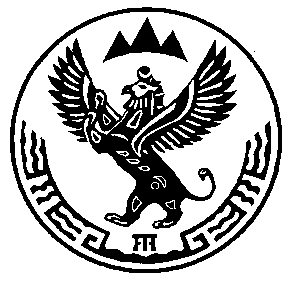 АЛТАЙ РЕСПУБЛИКА МУНИЦИПАЛ ТÖЗÖЛМÖКАЗАХСКОЕ СЕЛЬСКОЕ    ПОСЕЛЕНИЕ649785 Жана-Аул  j.Абая  ором, 12тел.22-2-66Наименование кода доходовКод бюджетной классификацииСумма безнадежной к взысканию задолженности, всего (руб.)В том числеВ том числеВ том числеНаименование кода доходовКод бюджетной классификацииСумма безнадежной к взысканию задолженности, всего (руб.)Неналоговый доходпеништрафы